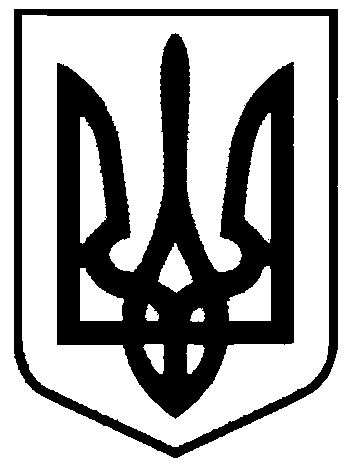 СВАТІВСЬКА МІСЬКА РАДАВИКОНАВЧИЙ КОМІТЕТРІШЕННЯВід 02 жовтня 2020 р.                 	         м. Сватове                                           № 77 Про надання соціального  житлового приміщення. Розглянувши подані гр.. Науменко Сергієм Олександровичем, документи для отримання  соціального житлового приміщення, відповідно до Порядку надання соціального житла, а також урахування доходів громадянина, якому надається квартира або садибний (одноквартирний) житловий будинок з житлового фонду соціального призначення, затвердженого постановою Кабінету Міністрів України від 23 липня 2008 р. № 682,,   керуючись ст. 30 Закону України «Про місцеве самоврядування в Україні», ст. 22 Закону України «Про житловий фонд соціального призначення»,  Виконавчий комітет Сватівської міської радиВИРІШИВ:Надати Науменко Сергію Олександровичу, зі складом сім’ї 1 чоловік,    однокімнатну  квартиру  № 27 у  будинку № 9  по кв. Мирний м. Сватове житловою площею 15 кв.м., загальною площею 15 кв.м. строком на 1 рік.Уповноважити  директора  КП «Сватове-благоустрій» укласти з Науменко С.О.. договір найму соціального житла.Контроль за виконанням даного рішення покласти на заступника міського голови  Андрія Фоменко.Сватівський міський голова                                                             Євген Рибалко